FORMULÁRIO (RE)CREDENCIAMENTO DE DISCIPLINASPROGRAMA DE PÓS-GRADUAÇÃOModalidadeApenas para REcredenciamentoDOCENTE(S) RESPONSÁVEL(EIS)Docente(s) USPDocente(s) externo(s)PROGRAMA DA DISCIPLINA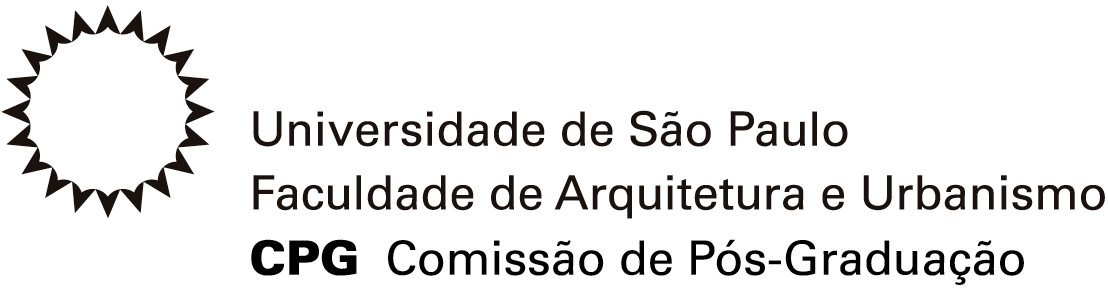 Universidade de São PauloFaculdade de Arquitetura e UrbanismoCPG  Comissão de Pós-GraduaçãoArquitetura e UrbanismoDesignÁREA DE CONCENTRAÇÃOÁREA DE CONCENTRAÇÃOÁREA DE CONCENTRAÇÃOÁREA DE CONCENTRAÇÃOCredenciamentoRecredenciamentoPresencialNão presencialHíbridaNOME DA DISCIPLINANOME DA DISCIPLINA (em inglês)SIGLA DA DISCIPLINAVALIDADE INICIAL (Ano/Semestre)Aulas Teóricas (horas por semana)Aulas Práticas (horas por semana)Horas de Estudo (horas por semana)Duração (número de semanas)Total (horas por semana x número de semanas)Número de Créditos (total de horas dividido por 15)NOMENº USPNOMEINSTITUIÇÃOTÍTULO e Data de obtençãoOBJETIVOSOBJETIVOS (em inglês)JUSTIFICATIVAJUSTIFICATIVA (em inglês)CONTEÚDO (EMENTA)CONTEÚDO (EMENTA) (em inglês)BIBLIOGRAFIA  (a mesma será replicada para a versão em inglês)CRITÉRIOS DE AVALIAÇÃO, CRITÉRIOS DE AVALIAÇÃO (em inglês)OBSERVAÇÕESOBSERVAÇÕES (em inglês)